BRISSAGOcharmantes 3-Zimmer-Dorfhausmit Terrasse, Balkon und Seeblick………………………………………..…………………………….…………………………………….bella casa nel nucleo di 3 localicon terrazza, balcone e vista lago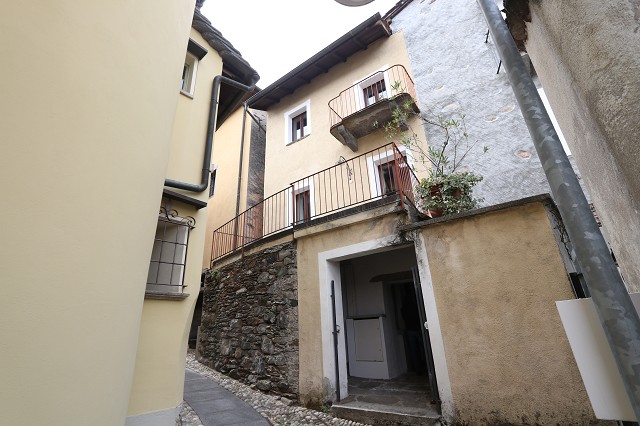                                       4180/2944Fr. 375‘000.--  Standort | Umgebung6614 Brissago, PiodinaRegion:	LocarneseLage:	sonnige und ruhige AussichtslageAussicht:	schöne Seesicht Schulen:	jaEinkauf:	jaöffentlicher Verkehr:	100mDistanz nächste Stadt:	10kmDistanz Autobahn:	32km  BeschreibungDieses gemütliche 3-Zimmer-Dorfhaus liegt an sehr ruhiger Lage oberhalb von Brissago im Dorfkern von Piodina im Locarnese. Das alte Dorfhaus befindet sich in einem guten Zustand. Die notwendigen Renovationen wurden stets fachgerecht ausgeführt. Es wirkt sehr heimelig und wohnlich und bietet ein äusserst rustikales und charmantes Ambiente. Der Eingang mit kleinem Keller führt zur Küche mit Essecke und Bad/WC. Via Holztreppe gelangt man hinauf zum wunderschönen Wohnraum mit Cheminée und Zugang zum eigenen Hinterhof. Einen kleinen Teil des Lago Maggiores erblickt man von der grosszügigen Terrasse aus, die dem Wohnzimmer vorgelagert ist. Vom kleinen Aussichtsbalkon vor dem Schlafraum im obersten Stock geniesst man einen herrlichen Ausblick auf den Lago Maggiore und auf die gegenüberliegende Riviera del Gambarogno mit ihren Dörfern und Berghängen. Das Haus ist nicht direkt mit dem Auto erreichbar. Ein kurzer Fussweg entlang der Dorfhäuser führt von den öffentlichen Gratisparkplätzen hinauf zum Haus. 50 Meter weiter oben kann man auf dem schönen Kirchenplatz einen herrlichen Ausblick auf den Lago Maggiore zu Gemüte führen. Brissago ist bekannt für sein mildes Klima und seine subtropische Vegetation.In ca. 15 Gehminuten gelangt man bequem an den Lago Maggiore etwas weiter nördlich nach Brissago. Locarno erreicht man in ca. 15 Fahrminuten. Die Autobahn A2 in Bellinzona-Süd ist 30 Minuten entfernt. In Brissago gibt es Einkaufsmöglichkeiten. Im nahen Cannobio (IT) gibt es einen Sonntagsmarkt und Einkaufszentren.   HighlightsTerrasse und Balkonherrlicher Seeblick vom kleinen Aussichtsbalkonsehr charmantes und rustikales Ambiente mit Cheminéeruhige Lage im Dorfzentrumnur 1 Kilometer zum Lago Maggiore  Ubiciazione6614 Brissago, nucleo di Piodina    Regione:	LocarnesePosizione:	molto tranquillaVista:	siScuole:	siPossibilità d'acquisti:	siMezzi pubblici:	100mProssima città:	10kmAutostrada:	32km  DescrizioneQuesta casa a schiera di 3 locali è situata in una posizione panoramica e molto tranquilla sopra Brissago nel nucleo di Piodina.La vecchia casa è stata ristrutturata nel 1986. L’edificio si trova in buono stato. La casa ha un ambiente rusticale. La casa comprende un locale cantina davanti all’entrata e nel piano terra la cucina con bagno/WC. Nel primo piano ci sono il soggiorno con camino e la terrazza con vista lago. Una uscita va verso il cortile del nucleo. Sotto tetto si trava la camera con un balcone. Una bella vista estende sul Lago Maggiore e sulla Riviera del Gambarogno con le sue montagne. A 50 m si trava la terrazza della chiesa con una vista panoramica unica sul Lago Maggiore. Brissago è conosciuto per il suo clima mite e la vegetazione subtropicale. L’immobile non è raggiungibile in macchina. A 100 m sono posteggi comunali gratuti. Il tragitto per l’autostrada A2 a Bellinzona-Sud dura 30 minuti. I centri di Ascona e Locarno sono raggiungibili in 15 minuti. Il bus cittadino collega Brissago con la stazione di Locarno fino a mezzanotte. Possibilità d’acquisti si trovano in paese o in Italia Cannobio con il mercato del domenica e con i centri commerciali.   Highlightsbella vista lago della terrazza e del balconemolto tranquillaalto ambiente rusticale  Zugang zum Haus, Eingang und Küche/Essraum        ingresso, entrata e cucina/pranzo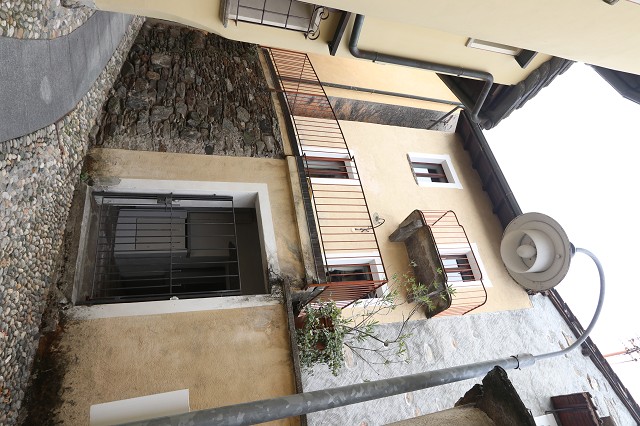 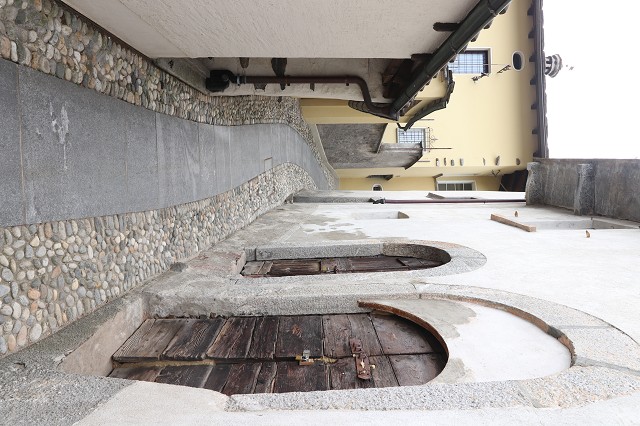 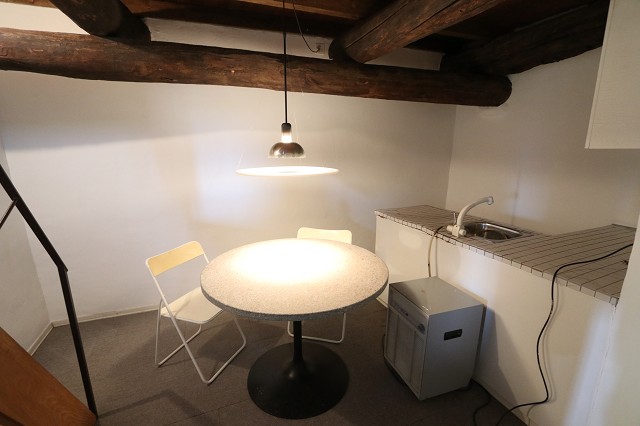 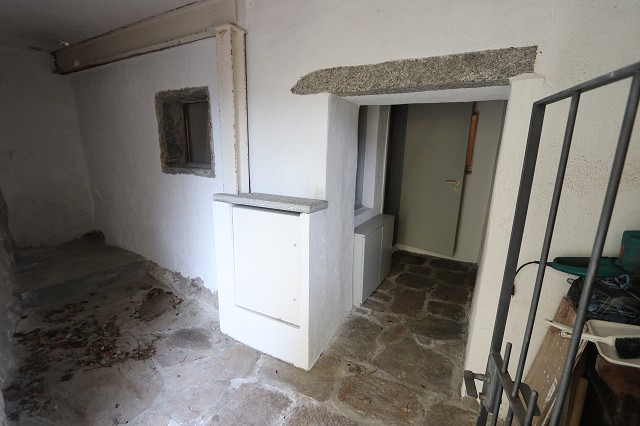 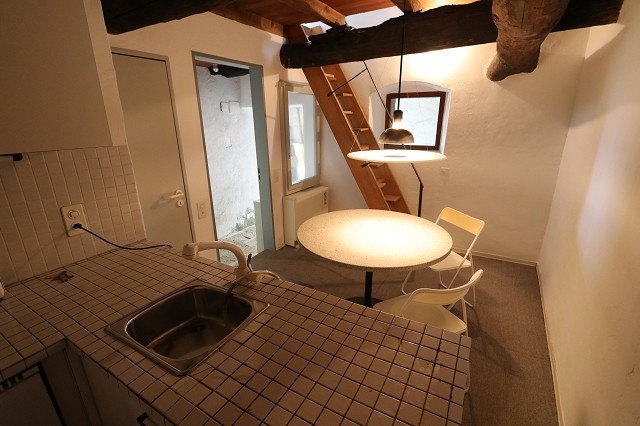 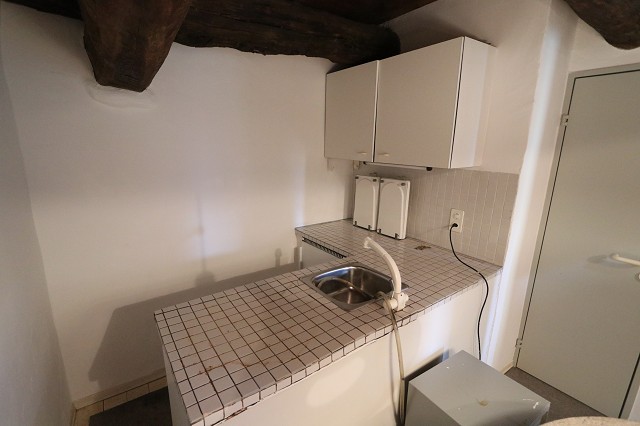                       Bad, Wohnraum im 1.OG mit Hof        bagno, soggiorno e entrata nel 1°piano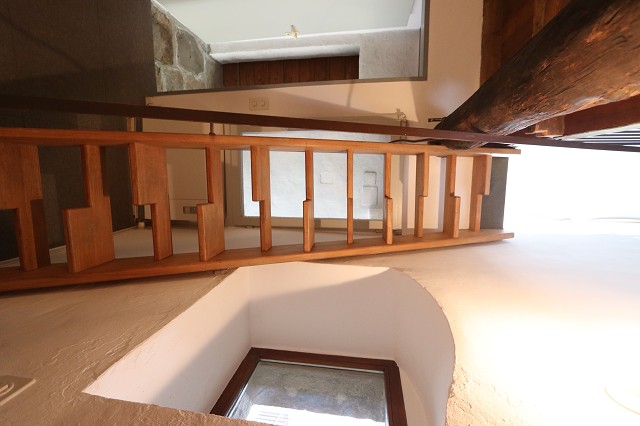 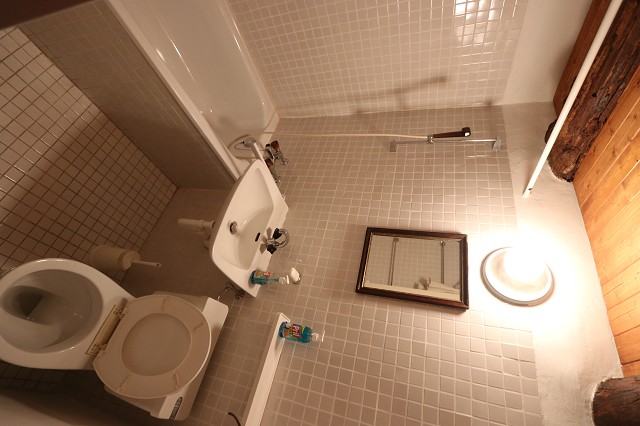 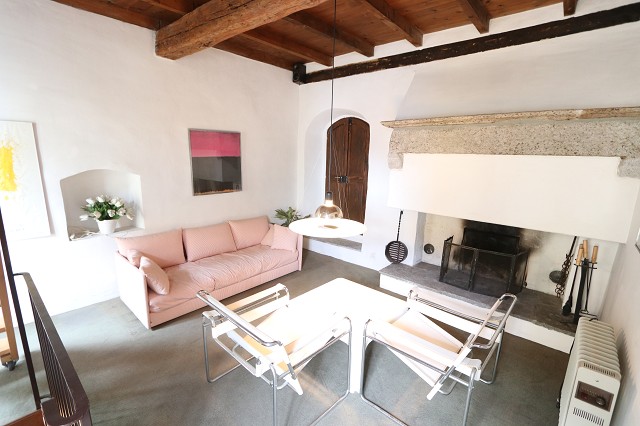 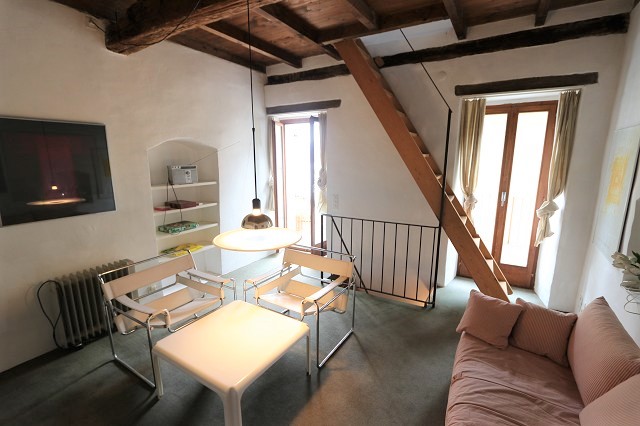 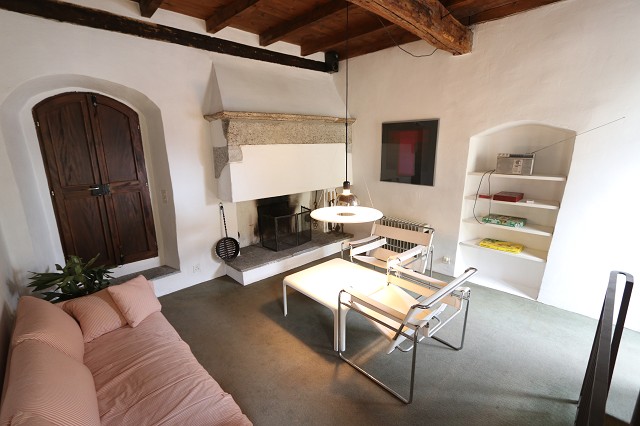 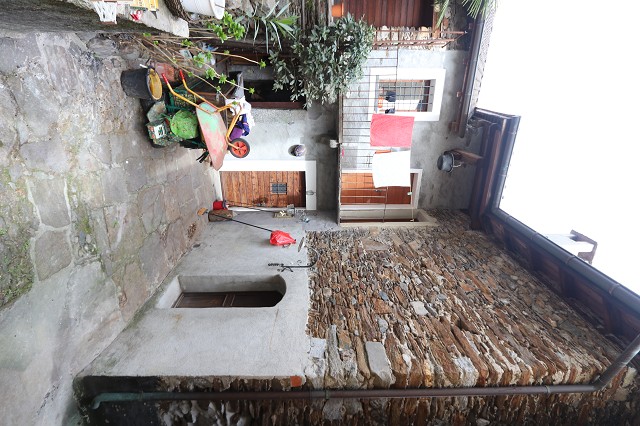      Terrasse und Schlafzimmer mit Seeblickbalkon         terrazza e camera con balcone e vista lago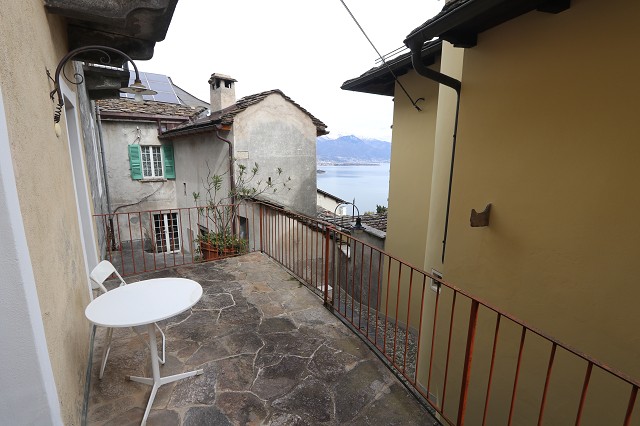 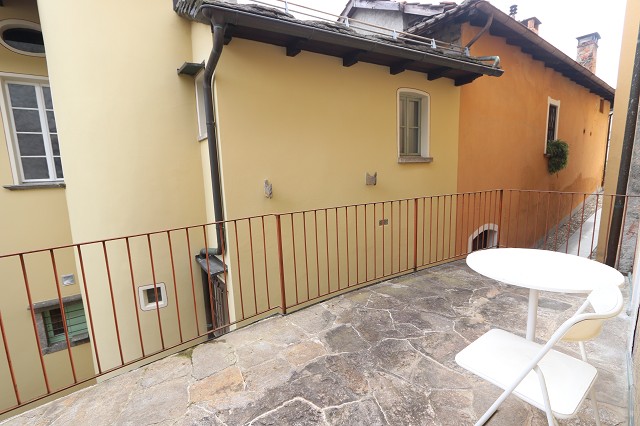 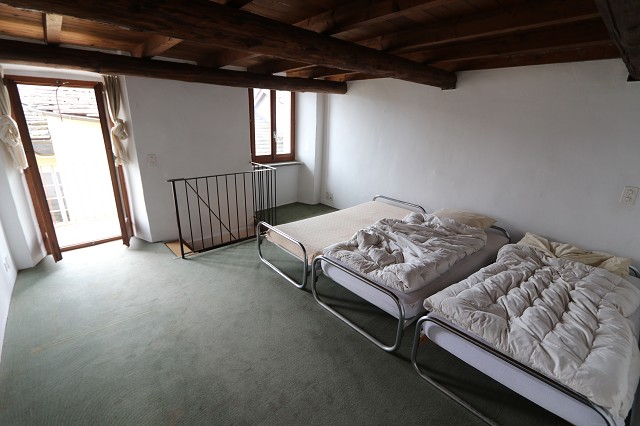 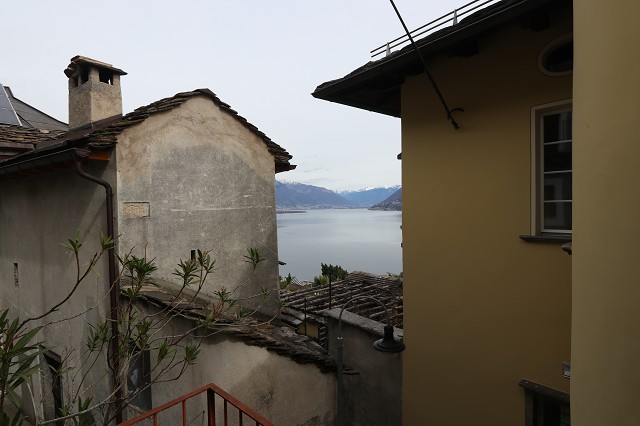 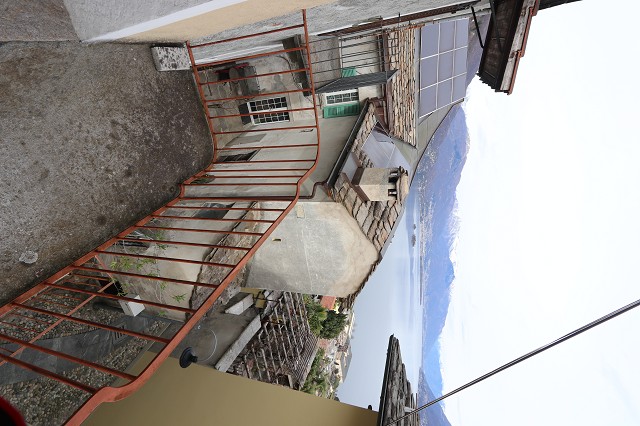 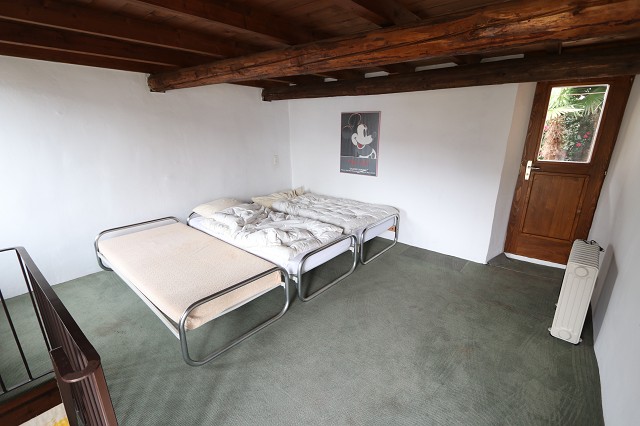 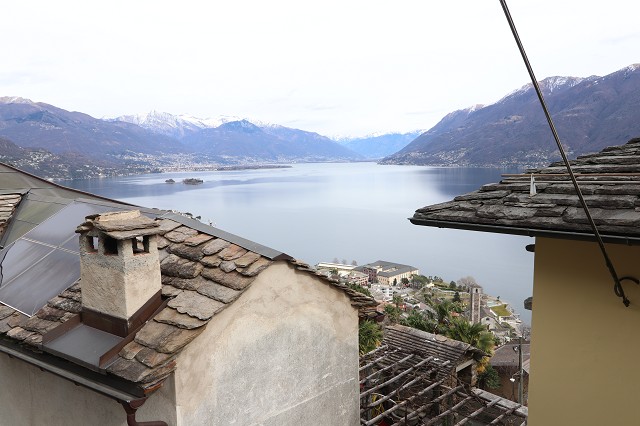 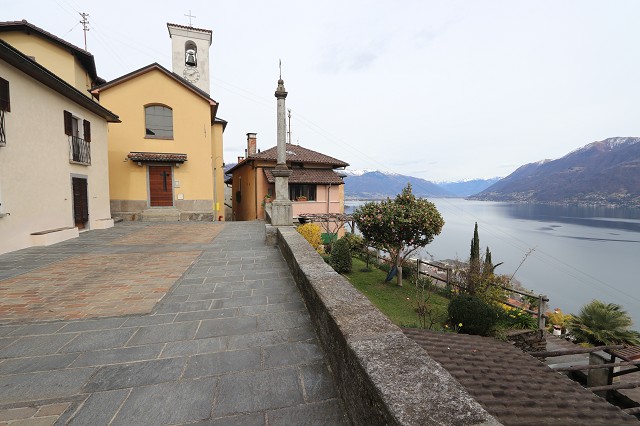   TICINO | Ascona                                 Umgebung mit Aussichtsplatz           dintorni con piazza nella chiesa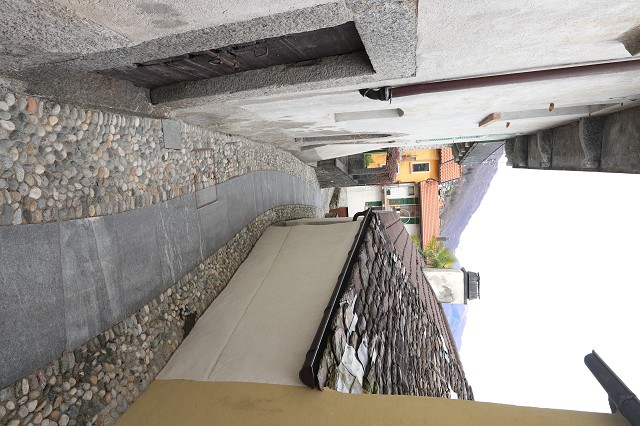 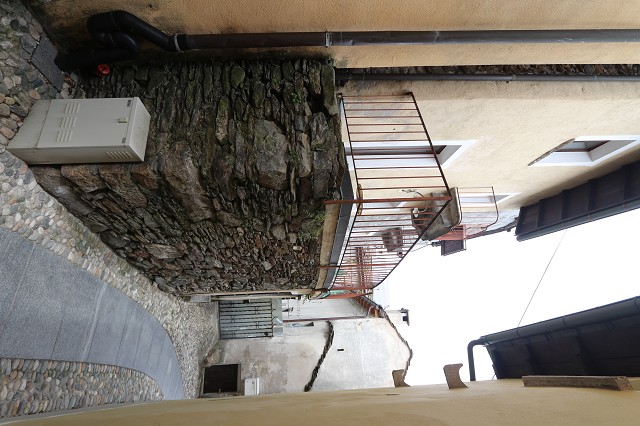 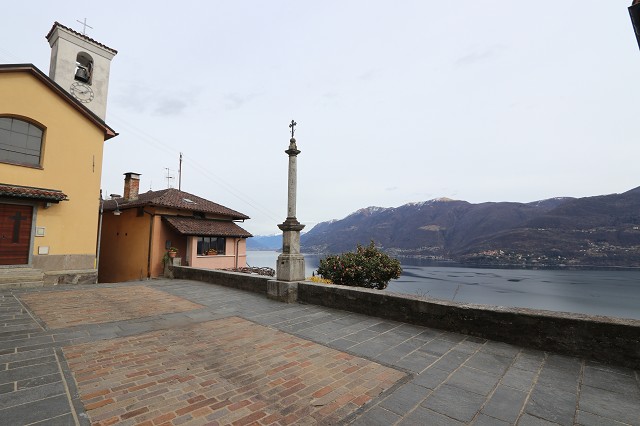 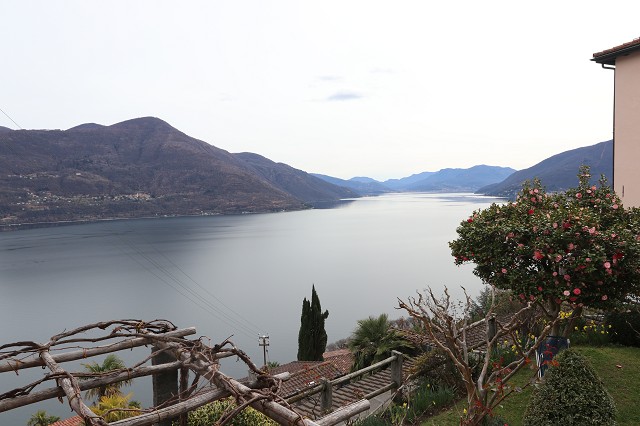 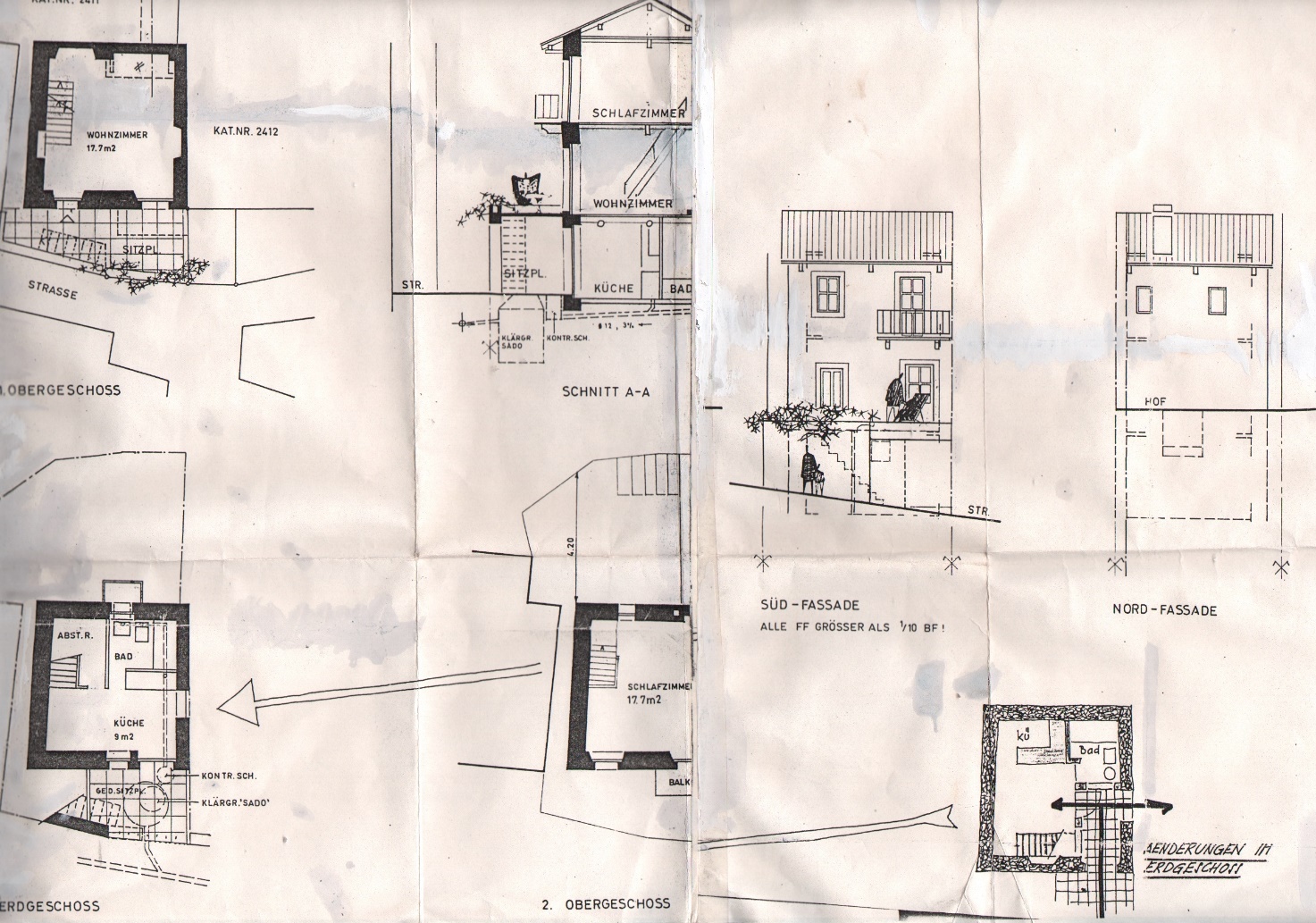 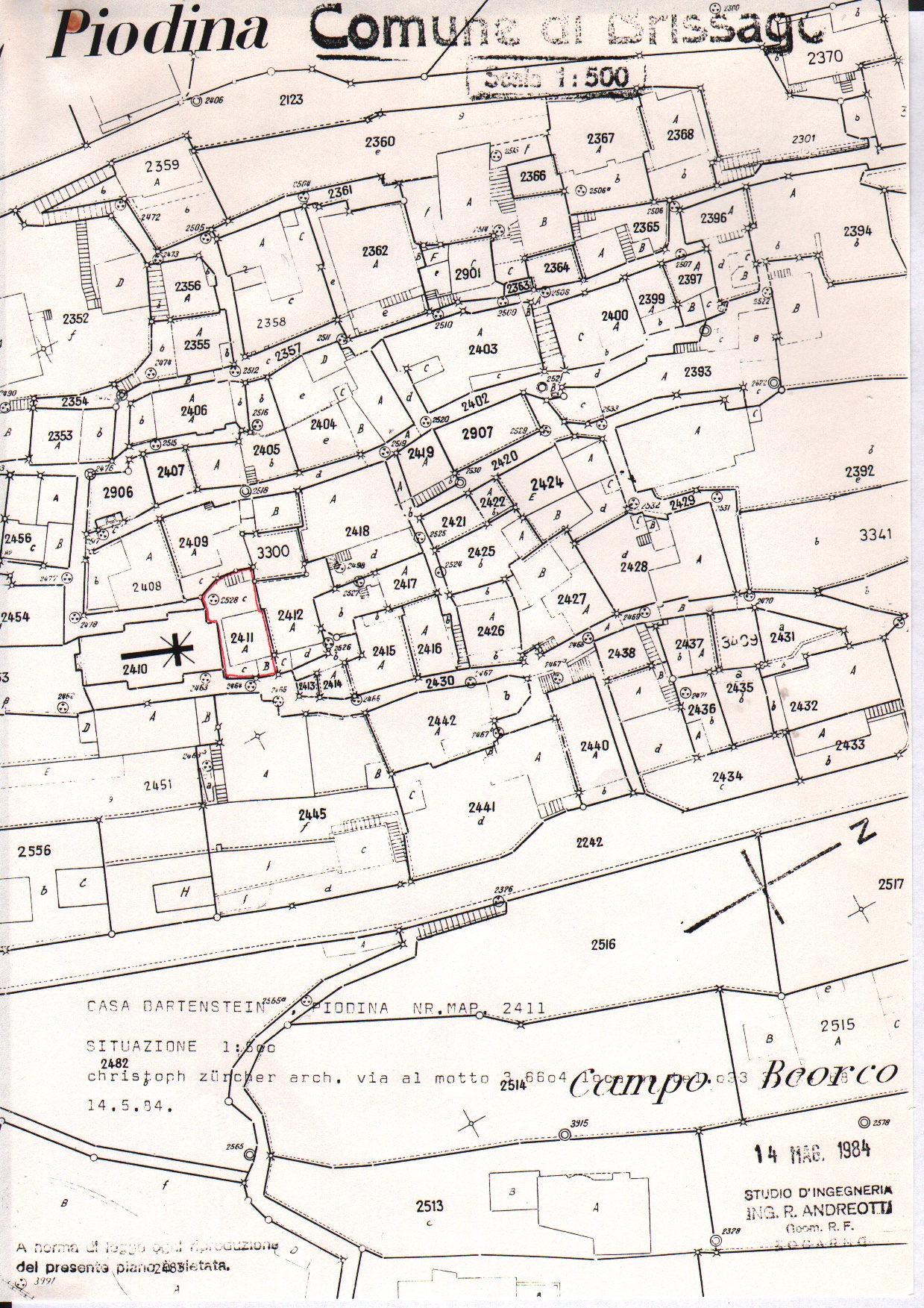 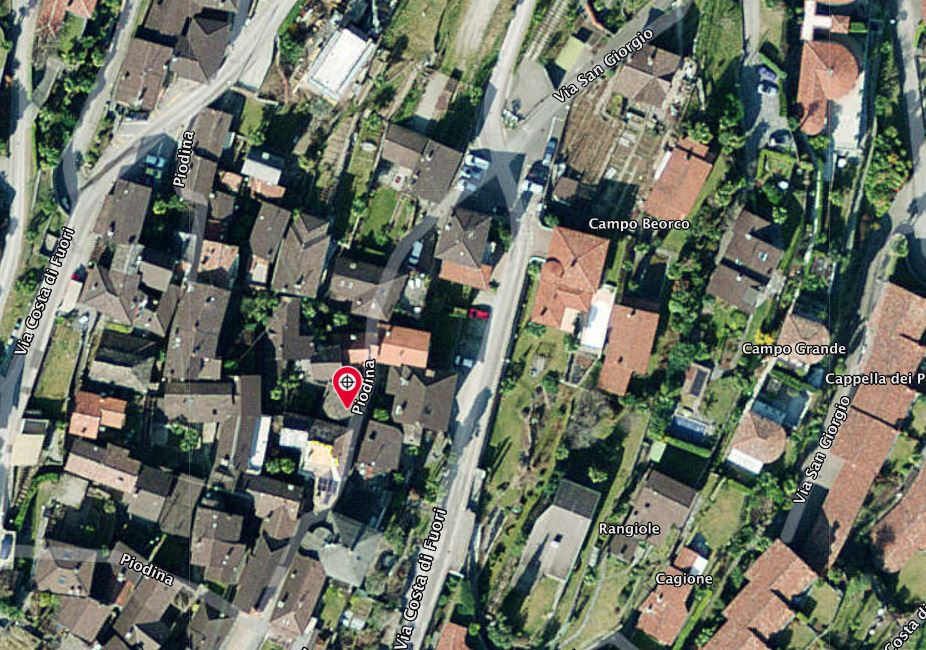 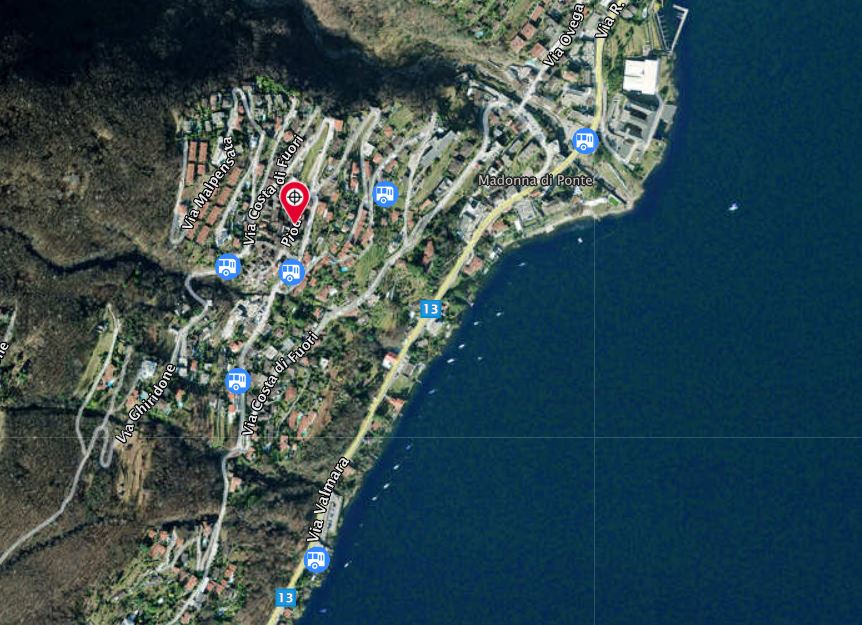   TICINO | Ascona       TICINO |   Brissago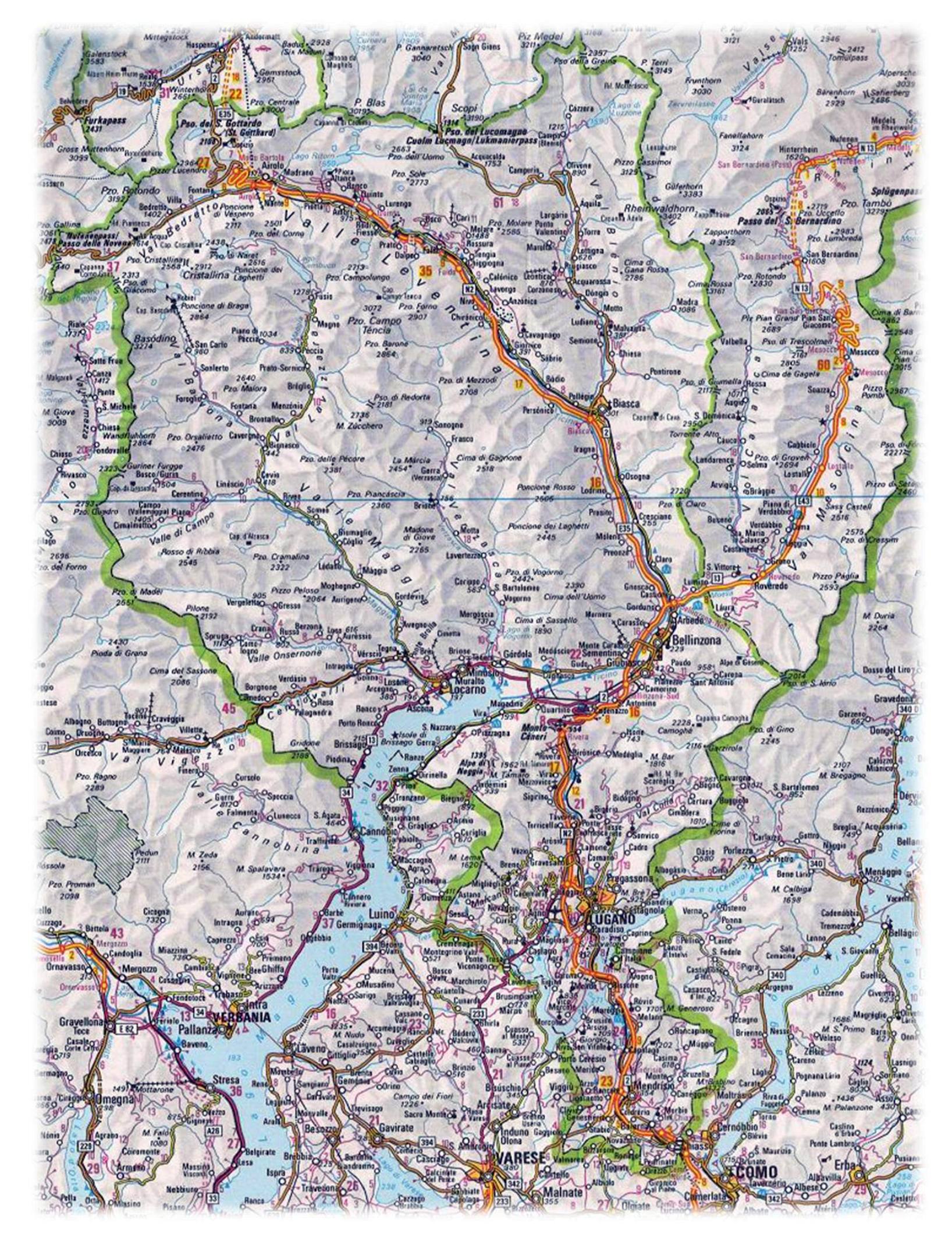 